Heavy metals contamination of river water and sediments in the mangrove forest ecosystems in Bangladesh: A consequence of oil spill incidentTable S1 (a) Analytical results obtained on certified reference material NIST 1640 (water matrix)Table S1 (b) Analytical results obtained on certified reference material IAEA 433 (sediment matrix)Table S2. Water quality index for drinking purpose Table S3. Water quality index for irrigation purpose Table S4. Water quality index for aquatic purposeTable S5. Computed water quality index (WQI), metal quality index (MI), Alkalinity hazard (SAR) and Na % in Sela River water for the purpose of drinking, irrigation, and aquatic life water utilizations.Table S6. Metal Pollution index (PI) of the studied metals measured in Sela river water for drinking, irrigation, and aquatic life water utilizations.Table S7. Computed Cf, Cd, mCd and PLI values for all sediment sites of Sela River, Sundarbans, BangladeshaCfn: Contamination factor for n metals, where n = number of metals analyzed; bCd: Degree of contamination; cmCd: modified degree of contamination; dPLI: Pollution load index;Table S8. EF of metals concentrations at different sample sites in the sediment of Sela River, Sundarbans, BangladeshTable S9. Geoaccumulation index (Igeo) of metals measured in the sediments of Sela River, Sundarbans, Bangladesh	aPU: Practically uncontaminated; bUMC: Uncontaminated to moderately contaminated Table S10. The calculated Sediment quality guidelines and environment toxicity quotient values in this study.Fig. S1. Principal component analysis by scree plot for both (a) water samples and (b) sediment samples in the study area.  ElementUnitCertificate ValueObserved ValuePrecision, CV (%)Recovery (%)Pbµg/l27.8926.64.6395.37Cdµg/l22.7921.197.0292.98Crµg/l38.637.13.8996.11Cuµg/l85.284.11.2998.71Coµg/l20.2819.215.2894.72Mnµg/l121.5121.010.4099.60Niµg/l27.425.985.1894.82Feµg/l34.333.891.2098.80Znµg/l53.251.992.2797.73Asµg/l26.6726.21.7698.24ElementUnitCertificate ValueObserved ValuePrecision, CV (%)Recovery (%)Mnmg/kg3162946.9693.04Znmg/kg101928.9191.09Cumg/kg30.829.83.2596.75Nimg/kg39.436.018.6091.40Pbmg/kg2625.80.7799.23Comg/kg12.911.97.7592.25Femg/g40.837.019.2990.71Asmg/kg18.1917.25.4494.56Cdmg/kg0.1530.1455.2394.77Hgmg/kg0.1950.1788.7291.28ParametersSample sites (Wi ×Qi)Sample sites (Wi ×Qi)Sample sites (Wi ×Qi)Sample sites (Wi ×Qi)Sample sites (Wi ×Qi)Sample sites (Wi ×Qi)Sample sites (Wi ×Qi)Sample sites (Wi ×Qi)Sample sites (Wi ×Qi)Sample sites (Wi ×Qi)Sample sites (Wi ×Qi)ParametersW1W2W3W4W5W6W7W8W9W10pH8.3869.0186.8926.3185.9162.5844.1355.9735.9165.744Temperature 4.3574.2114.3574.3944.4854.5044.4304.3574.4674.485DO7.78114.34215.25714.34215.25711.90013.12110.52714.95215.410EC0.2460.2410.2570.2780.2570.2340.2340.2620.2570.256TDS0.4820.4710.5300.5470.4940.4570.4570.5180.5260.528Pb62.25163.71697.40514.64714.683108.39065.18061.51871.77253.462Cd166.817159.493419.077150.542148.914436.166148.101329.565369.439169.258Cr0.7730.8370.9340.6821.5611.1480.8231.3471.3180.717Co120.611109.397212.730149.792120.268187.211117.979363.437336.889116.950Cu0.00060.00030.00050.00030.00050.00040.00030.00040.00040.0002Ni1.4451.3452.7241.1912.4703.2551.6573.1803.1921.668As2.1972.1972.1972.1972.1972.1972.1972.1972.1972.197Hg0.6100.6100.6100.6100.6100.6100.6100.6100.6100.610Fe0.0130.0260.0900.0670.0860.0800.0530.0730.0920.012Mn0.7630.1380.3600.2670.1880.3200.1170.2440.1200.040Zn0.00010.00010.00020.00020.00020.00030.00010.00020.00020.0001Ca1.1651.1902.2341.2722.5122.2141.0492.1952.4451.109Mg9.0538.22516.8647.92919.52716.5986.45021.12520.5337.485Na0.0860.4950.0590.09850.5970.0710.0520.6490.0600.645K46.13915.837110.03354.719113.49196.43342.294100.95498.94643.453WQI433.184391.796892.619409.898453.523874.381408.948908.742933.739424.037Average613.08613.08613.08613.08613.08613.08613.08613.08613.08613.08613.08ParametersSample sites (Wi ×Qi)Sample sites (Wi ×Qi)Sample sites (Wi ×Qi)Sample sites (Wi ×Qi)Sample sites (Wi ×Qi)Sample sites (Wi ×Qi)Sample sites (Wi ×Qi)Sample sites (Wi ×Qi)Sample sites (Wi ×Qi)Sample sites (Wi ×Qi)ParametersW1W2W3W4W5W6W7W8W9W10pH8.84472.50055.41450.79647.56320.78033.24848.02547.56346.178EC0.02890.2150.2300.2480.2290.2090.2090.2340.2300.228TDS45.7650.3410.3840.3950.3570.3310.3310.3750.3810.382Pb0.00020.0020.0030.00040.00040.0030.0020.0010.0020.001Cd15.834115.400303.219108.923107.746315.584107.157238.454267.304122.465Cr0.2031.6831.8781.3713.1382.3081.6542.7082.6491.442Co3.25622.51443.78130.82824.75238.52924.28174.79869.33424.069Cu0.0720.2620.4570.3010.4160.3500.2450.3260.3290.225Ni0.1861.3242.6831.1732.4333.2051.6323.1323.1441.642As0.0230.1760.1760.1760.1760.1760.1760.1760.1760.176Hg5.79344.15844.15844.15844.15844.15844.15844.15844.15844.158Fe5.2520.00070.0020.0010.0020.0020.0010.0020.0020.0003Mn0.2010.2770.7230.5370.3770.6440.2350.4910.2420.081Zn0.00030.0030.0050.0030.0050.0050.0020.0050.0050.002Ca0.0430.3360.6310.3590.7100.6250.2960.6200.6910.313Mg6.63145.92194.15544.269109.02192.66836.010117.941114.63741.791Na0.0040.1880.0220.0370.2270.0270.0200.2460.0220.245K1751.8464583.62231845.42815836.60532846.34727909.46012240.65529218.01528636.59812576.257WQI1838.734888.9232393.3516120.1933187.6628429.0712490.3129749.7129187.4712859.66Average2798.592798.592798.592798.592798.592798.592798.592798.592798.592798.59ParametersSample sites (Wi ×Qi)Sample sites (Wi ×Qi)Sample sites (Wi ×Qi)Sample sites (Wi ×Qi)Sample sites (Wi ×Qi)Sample sites (Wi ×Qi)Sample sites (Wi ×Qi)Sample sites (Wi ×Qi)Sample sites (Wi ×Qi)Sample sites (Wi ×Qi)ParametersW1W2W3W4W5W6W7W8W9W10pH1.0901.1720.8960.8210.7690.3360.5370.7760.7690.746Temperature 0.8000.7730.8000.8060.8230.8260.8130.8000.8200.823DO1.6172.9803.1712.9803.1712.4732.7272.1883.1073.202EC0.0050.0040.0050.0050.0050.0040.0040.0050.0050.005TDS0.0310.0310.0350.0360.03260.0300.0300.0340.0340.034Pb15.81816.19024.7503.7213.73127.54216.56215.63218.23713.584Cd2.7562.6356.9242.4872.4607.2062.4475.4456.1042.796Cr0.1410.1530.1710.1250.2860.2100.1510.2470.2420.131Co22.14220.08439.05427.50022.07934.36921.65966.72261.84821.470Cu59.95228.45749.72032.77445.24438.05026.69835.49235.81124.460Ni0.4800.4470.9060.3960.8211.0820.5511.0581.0620.554As0.0020.0020.0020.0020.0020.0020.0020.0020.0020.002Hg157.563157.563157.563157.563157.563157.563157.563157.563157.563157.563Mn0.5600.1010.2640.1960.1380.2350.0860.1790.0880.029Zn0.1000.1120.1900.1430.1970.2010.0910.1840.1910.092WQI263.064230.711284.457229.562237.327270.137229.928286.332285.890225.501Average254.29254.29254.29254.29254.29254.29254.29254.29254.29254.29SampleSitesAlkalinity hazard (SAR)Na %Metal Quality Index (MI)Metal Quality Index (MI)Metal Quality Index (MI)SampleSitesAlkalinity hazard (SAR)Na %DrinkingIrrigationAquatic life10.5312.6731.845.8236.6623.1533.5229.604.9931.3730.2610.9457.8210.7255.6640.6315.6726.875.5828.2952.4923.3925.305.7628.2560.3210.5257.8210.6854.6970.3713.1330.525.0932.5282.6323.0366.2612.4264.6790.258.6566.2212.3663.62104.2940.6729.515.2330.35Mean1.4919.2242.187.8742.61Studied metalsMetal Pollution Index (MPI)Metal Pollution Index (MPI)Metal Pollution Index (MPI)Studied metalsDrinkingIrrigationAquatic lifePb12.020.0214.14Cd14.564.374.37Cr0.900.450.90Co31.455.0331.45Cu0.020.163.91Ni2.660.933.58As0.30.030.03Hg0.050.151.88Fe0.320.020.10Mn0.780.391.56Zn0.010.020.66Sample SitesCf1a(Pb)Cf2(Cd)Cf3(Cr)Cf4(Mn)Cf5(Cu)Cf6 (Fe)Cf7 (Zn)Cf8(Ca)Cf9(Mg)Cf10(Na)Cf11(K)Cf12(As)CdbmCdcPLIdS11.47101.260.952.430.971.420.071.060.070.161.6421.501.793.42S21.1210.781.060.782.080.81.220.141.010.110.141.3920.631.722.93S31.2710.291.150.942.330.881.340.120.930.10.151.1220.611.723.13S41.1511.271.070.672.210.931.280.040.960.090.151.3421.161.761.59S51.1810.291.150.862.470.661.360.050.880.060.141.520.601.721.46S61.3111.471.130.92.230.961.340.070.980.070.141.6422.241.852.62S71.7822.351.270.962.510.961.370.090.950.060.161.7234.172.855.44S81.7623.041.270.982.480.771.40.080.870.060.151.6834.552.884.57S91.5620.690.980.592.031.021.280.030.860.060.151.2230.472.541.34S101.7721.671.070.92.40.921.380.080.970.090.151.6633.042.755.15S111.8622.650.920.72.240.921.450.011.972.940.191.7237.553.1315.43S121.6510.291.230.922.41.051.470.031.211.150.212.0523.661.9714.63S131.8313.731.411.082.581.311.620.031.160.490.231.9727.442.2916.57S141.7411.761.241.092.551.181.590.031.090.520.211.9824.982.0811.73S151.7713.731.181.022.371.031.550.031.070.390.191.8126.142.188.45S161.6813.241.110.982.3211.490.031.010.460.171.5725.052.096.49S171.567.841.140.972.290.971.510.021.040.30.211.6719.521.634.04S181.597.351.151.052.311.231.490.031.10.640.191.9820.111.688.13S191.67.651.030.742.421.031.50.021.090.80.191.4519.511.634.47S201.628.331.091.012.481.011.560.010.960.340.211.9720.611.723.81Mean1.5613.421.150.902.360.981.430.051.060.440.171.6525.182.106.28Sample sitesEnrichment Factor (EF) of metals concentrationsEnrichment Factor (EF) of metals concentrationsEnrichment Factor (EF) of metals concentrationsEnrichment Factor (EF) of metals concentrationsEnrichment Factor (EF) of metals concentrationsEnrichment Factor (EF) of metals concentrationsEnrichment Factor (EF) of metals concentrationsEnrichment Factor (EF) of metals concentrationsEnrichment Factor (EF) of metals concentrationsEnrichment Factor (EF) of metals concentrationsEnrichment Factor (EF) of metals concentrationsEnrichment Factor (EF) of metals concentrationsSample sitesPbCdCrMnCuFeZnCaMgNaKAsS11.5210.321.300.982.51-1.460.071.100.070.161.69S21.4013.461.330.972.59-1.520.181.260.130.171.74S31.4311.641.301.062.63-1.510.141.050.110.171.26S41.2312.101.140.712.37-1.370.041.030.100.161.43S51.8015.711.761.313.76-2.080.081.350.090.212.29S61.3611.911.170.942.31-1.390.081.020.070.151.70S71.8623.311.321.002.61-1.430.090.990.060.171.79S82.3029.981.651.273.23-1.830.101.140.080.202.19S91.5420.350.960.582.00-1.260.030.850.060.151.20S101.9323.601.170.982.61-1.500.091.060.090.161.80S112.0224.651.000.762.43-1.580.012.143.200.201.87S121.579.811.170.882.29-1.400.031.151.090.201.95S131.3910.471.080.821.97-1.230.030.890.380.181.50S141.479.981.050.922.16-1.350.030.920.440.171.68S151.7113.311.140.992.30-1.510.031.040.380.191.76S161.6813.251.110.982.321.490.031.010.460.171.57S171.628.131.181.002.38-1.560.021.080.310.211.73S181.305.990.930.861.88-1.210.020.900.520.161.61S191.557.421.000.712.35-1.460.021.060.770.181.40S201.608.221.081.002.45-1.540.010.950.340.211.94Average1.6114.181.190.942.461.480.061.100.440.181.71Range of EF values1 ~ <310 ~ <251 ~ <3<11 ~ <31 ~ <3<11 ~ <3<1<11 ~ <3Contamination status MinorSevere MinorNo MinorMinorNoMinorNoNoMinorSample sitesGeoaccumulation index (Igeo) of metals concentrationsGeoaccumulation index (Igeo) of metals concentrationsGeoaccumulation index (Igeo) of metals concentrationsGeoaccumulation index (Igeo) of metals concentrationsGeoaccumulation index (Igeo) of metals concentrationsGeoaccumulation index (Igeo) of metals concentrationsGeoaccumulation index (Igeo) of metals concentrationsGeoaccumulation index (Igeo) of metals concentrationsGeoaccumulation index (Igeo) of metals concentrationsGeoaccumulation index (Igeo) of metals concentrationsGeoaccumulation index (Igeo) of metals concentrationsGeoaccumulation index (Igeo) of metals concentrationsSample sitesPbCdCrMnCuFeZnCaMgNaKAsS1-0.080.82-0.08-0.200.21-0.19-0.02-1.32-0.15-1.34-0.970.04S2-0.200.86-0.15-0.290.14-0.27-0.09-1.02-0.17-1.15-1.04-0.03S3-0.140.84-0.11-0.200.19-0.23-0.05-1.1-0.21-1.20-1.00-0.13S4-0.190.88-0.15-0.350.17-0.21-0.07-1.57-0.19-1.21-0.10-0.05S5-0.181.17-0.11-0.240.22-0.36-0.04-1.47-0.23-1.41-1.030S6-0.131.19-0.12-0.220.17-0.19-0.05-1.31-0.18-1.36-1.030.04S70.0051.14-0.07-0.190.22-0.19-0.04-1.25-0.20-1.41-0.970.06S801.16-0.07-0.180.22-0.29-0.03-1.28-0.23-1.40-0.100.05S9-0.051.18-0.18-0.400.13-0.17-0.07-1.75-0.24-1.40-0.99-0.09S100.0010.84-0.15-0.220.20-0.21-0.04-1.28-0.19-1.24-0.100.04S110.020.96-0.21-0.330.17-0.21-0.01-2.130.120.29-0.900.06S12-0.030.89-0.09-0.210.20-0.16-0.009-1.63-0.09-0.11-0.850.13S130.020.96-0.03-0.140.24-0.060.03-1.64-0.11-0.48-0.810.12S14-0.0070.89-0.08-0.140.23-0.100.03-1.68-0.14-0.46-0.860.08S150.00030.96-0.10-0.170.20-0.160.02-1.69-0.15-0.59-0.890.02S16-0.020.95-0.13-0.190.19-0.18-0.003-1.73-0.17-0.51-0.940.04S17-0.050.72-0.12-0.190.18-0.190.003-1.81-0.16-0.69-0.860.12S18-0.050.69-0.12-0.150.19-0.09-0.003-1.72-0.13-0.37-0.89-0.02S19-0.040.71-0.16-0.300.21-0.160.001-1.95-0.14-0.27-0.890.12S20-0.040.74-0.14-0.170.22-0.170.02-2.07-0.19-0.64-0.860.73Average-0.060.92-0.12-0.230.20-0.19-0.02-1.57-0.16-0.85-0.940.04Range of Igeo values< 00–1< 0< 00–1< 0< 0< 0< 0< 0< 00–1Contamination StatusPUaUMCPUPUUMCPUPUPUPUPUPUUMCSample SitesS1S2S3S4S5S6S7S8S9S10S11S12S13S14S15S16S17S18S19S20AvgERMQ0.120.100.110.100.110.110.140.140.120.140.140.120.140.130.130.120.110.110.110.120.12PELQ0.360.300.330.320.310.350.410.390.360.390.380.370.440.410.390.370.350.380.330.360.36ETQ250.73213.23234.16228.50222.31222.83252.40244.92229.03238.33279.27317.82352.46315.57296.01265.62310.97298.13284.21317.15268.68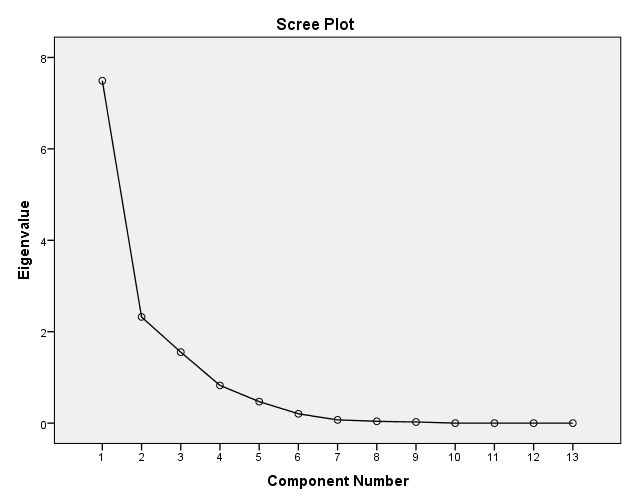 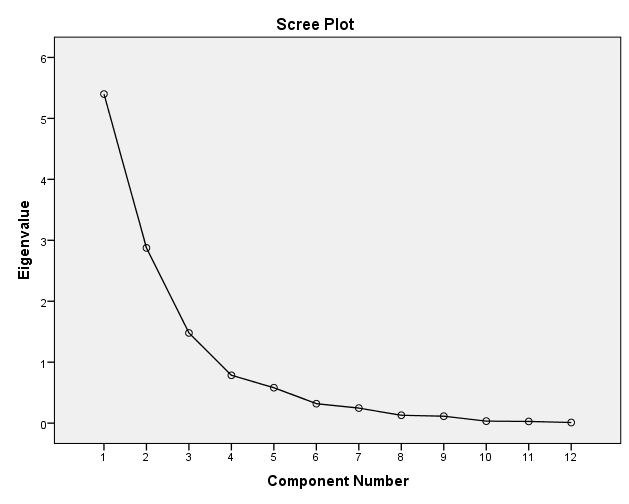 Scree plot for waterScree plot for sediment